How much physical activity do adults need?Physical activity is anything that gets your body moving. According to the 2008 Physical Activity Guidelines, you need to do two types of physical activity each week to improve your health–aerobic and muscle-strengthening. 10 minutes at a time is fineWe know 150 minutes each week sounds like a lot of time, but you don't have to do it all at once. Not only is it best to spread your activity out during the week, but you can break it up into smaller chunks of time during the day. As long as you're doing your activity at a moderate or vigorous effort for at least 10 minutes at a time.Give it a tryTry going for a 10-minute brisk walk, 3 times a day, 5 days a week. This will give you a total of 150 minutes of moderate-intensity activity.Aerobic activity – what counts?Aerobic activity or "cardio" gets you breathing harder and your heart beating faster. From pushing a lawn mower, to taking a dance class, to biking to the store – all types of activities count. As long as you're doing them at a moderate or vigorous intensity for at least 10 minutes at a time. Intensity is how hard your body is working during aerobic activity. How do you know if you're doing light, moderate, or vigorous intensity aerobic activities?
For most people, light daily activities such as shopping, cooking, or doing the laundry doesn't count toward the guidelines. Why? Your body isn't working hard enough to get your heart rate up.Moderate-intensity aerobic activity means you're working hard enough to raise your heart rate and break a sweat. One way to tell is that you'll be able to talk, but not sing the words to your favorite song. Here are some examples of activities that require moderate effort:Walking fast Doing water aerobics Riding a bike on level ground or with few hills Playing doubles tennis Pushing a lawn mower Build up over time
If you want to do more vigorous-level activities, slowly replace those that take moderate effort like brisk walking, with more vigorous activities like jogging. Vigorous-intensity aerobic activity means you're breathing hard and fast, and your heart rate has gone up quite a bit. If you're working at this level, you won't be able to say more than a few words without pausing for a breath. Here are some examples of activities that require vigorous effort:Jogging or running Swimming laps Riding a bike fast or on hills Playing singles tennis Playing basketball You can do moderate- or vigorous-intensity aerobic activity, or a mix of the two each week. A rule of thumb is that 1 minute of vigorous-intensity activity is about the same as 2 minutes of moderate-intensity activity. Some people like to do vigorous types of activity because it gives them about the same health benefits in half the time. If you haven't been very active lately, increase your activity level slowly. You need to feel comfortable doing moderate-intensity activities before you move on to more vigorous ones. Muscle-strengthening activities – what counts?Besides aerobic activity, you need to do things to strengthen your muscles at least 2 days a week. These activities should work all the major muscle groups of your body (legs, hips, back, chest, abdomen, shoulders, and arms). To gain health benefits, muscle-strengthening activities need to be done to the point where it's hard for you to do another repetition without help.  A repetition is one complete movement of an activity, like lifting a weight or doing a sit-up.  Try to do 8—12 repetitions per activity that count as 1 set. Try to do at least 1 set of muscle-strengthening activities, but to gain even more benefits, do 2 or 3 sets.You can do activities that strengthen your muscles on the same or different days that you do aerobic activity, whatever works best. Just keep in mind that muscle-strengthening activities don't count toward your aerobic activity total.There are many ways you can strengthen your muscles, whether it's at home or the gym. You may want to try the following:Lifting weights Working with resistance bands Doing exercises that use your body weight for resistance (i.e., push ups, sit ups) Heavy gardening (i.e., digging, shoveling) Yoga For Important Health BenefitsFor Important Health BenefitsAdults need at least: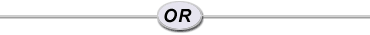 For Even Greater Health BenefitsFor Even Greater Health BenefitsAdults should increase their activity to:More time equals more health benefits
If you go beyond 300 minutes a week of moderate-intensity activity, or 150 minutes a week of vigorous-intensity activity, you'll gain even more health benefits.